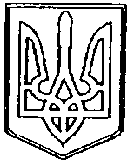 У К Р А Ї Н АЧОРТКІВСЬКА    МІСЬКА    РАДАВИКОНАВЧИЙ КОМІТЕТР І Ш Е Н Н Я		(ПРОЄКТ)від    вересня 2022 року                                                                                №   Про погодження розміру щомісячної платиза навчання у Чортківській мистецькійшколі на 2022-2023 рр.Відповідно до ст. 14 Закону України «Про освіту», ст.ст. 15, 26 Закону України «Про позашкільну освіту», постанови Кабінету Міністрів України від 06.05.2001 № 433 «Про затвердження переліку типів позашкільних навчальних закладів і Положення про позашкільний навчальний заклад», постанови Кабінету Міністрів України від 06.07.1992 № 374 «Про плату за навчання у державних школах естетичного виховання дітей»,постанови Кабінету Міністрів України від 25.03.1997 № 260«Про встановлення розміру плати за навчання у державних школах естетичного виховання дітей», наказу Міністерства культури України від 09.08.2018 № 686 «Про затвердження Положення про мистецьку школу», на підставі листа Чортківської мистецької школи від 01.09.2022 №48, керуючисьпп. 2 п. «а» ст.29, пп. 1 п. “а” ст. 32, пп. 1 п. «а», ст. 52, ч.6 ст.59 Закону України «Про місцеве самоврядування в Україні», виконавчий комітет міської радиВИРІШИВ:Погодити розмір щомісячної батьківської плати за навчання у Чортківській мистецькій школі на 2022-2023 навчальний рік згідно з додатком 1.Погодити перелік пільг щодо плати за навчання у Чортківській мистецькій школі на 2022-2023 навчальний рік  згідно з додатком 2.Погодити перелік платних послуг та ціни на послуги, що можуть надаватись Чортківською мистецькою школою у 2022-2023 рр. навчальному році згідно додатку 3.Вважати  таким, що втратило чинність рішення виконавчого комітету Чортківської міської ради від 03.09.2021 року № 412 « Про погодження розміру щомісячної плати та встановлення пільг за навчання в Чортківській мистецькій школі на 2021-2022 рр.»Копію рішення направити в управління культури та мистецтв  Чортківської міської ради.Контроль за виконання даного рішення покласти на заступника міського голови з питань діяльності виконавчих органів міської ради Віктора ГУРИНА.Міський голова                                                                Володимир ШМАТЬКОН. ЗаяцьМ. ФаріонО. Нісевич                                                                                   ДОДАТОК 1до рішення  виконавчого комітету від  ___________  2022 р. № ______Розмір щомісячної плати за навчання у Чортківській мистецькій школі на 2022-2023 рр.Керуюча справами виконавчого комітету							       Наталія ЗАЯЦЬ                                                                                 ДОДАТОК 2до рішення  виконавчого комітету від  ___________ 2022 р. № ______ПЕРЕЛІК ПІЛЬГ щодо плати за навчання  у Чортківській мистецькій школіна 2022 – 2023 рр.Керуюча справами виконавчого комітету							       Наталія ЗАЯЦЬ                                                                                 ДОДАТОК 3до рішення  виконавчого комітету від  ___________ 2022 р. № ______ПЕРЕЛІК  платних послуг та ціни на них, що можуть надаватись Чортківською мистецькою школоюу 2022 – 2023 навчальному роціКеруюча справами виконавчого комітету							       Наталія ЗАЯЦЬ№ п/пНазва інструментуСума,грн.1Фортепіано , гітара                                   2002Баян, акордеон                                          2003Струно - смичкові інструменти2004Бандура   2005Духові  інструменти                                  2006Відділ образотворчого  мистецтва          2007Вокал         2008 Мистецтво фотографії                                    200№ п/пНазва%1Діти із багатодітних сімей1002Діти – інваліди1003Діти із малозабезпечених сімей1004Діти – сироти та  позбавлені батьківського піклування1005Діти батьки  яких є учасниками  бойових дій1006Діти батьків зі статусом внутрішньо переміщених осіб, при наявності відповідних документів50№ п/пНазваЦіна, грн.1Оренда музичних інструментів (за одну одиницю)50-1302Індивідуальні заняття з навчання гри на музичних інструментах для дорослих500/місяць3Індивідуальні заняття з навчання гри на музичних інструментах для дітей300/місяць